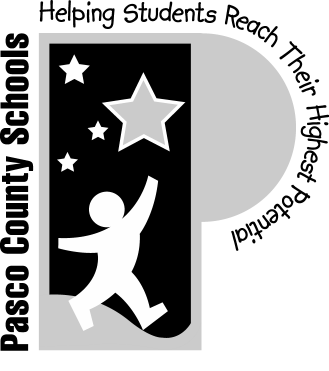 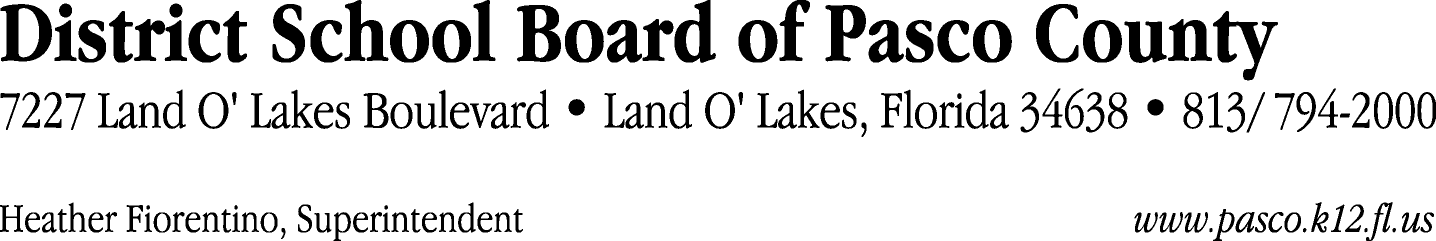 Finance Services Department813/ 794-2294	Fax:  813/ 794-2266727/ 774-2294	TDD:  813/ 794-2484352/ 524-2294						MEMORANDUMDate:	January 19, 2012To:	School Board Members	From:	Judith Zollo, Acting Director of Finance ServicesRe:	Attached Warrant List for January 24, 2012Please review the current computerized list. These totals include computer generated, handwritten and cancelled checks.Warrant numbers 836472 through 836824	2,841,201.26Amounts disbursed in Fund 110	493,503.02Amounts disbursed in Fund 421	318,465.13Amounts disbursed in Fund 792	513,351.41Amounts disbursed in Fund 921	2,866.46Amounts disbursed in Fund 398	26,232.46Amounts disbursed in Fund 422	18,723.72Amounts disbursed in Fund 370	523,752.72Amounts disbursed in Fund 349	14,818.61Amounts disbursed in Fund 379	142,125.60Amounts disbursed in Fund 372	174,430.15Amounts disbursed in Fund 410	93,582.45Amounts disbursed in Fund 298	1,748.72Amounts disbursed in Fund 390	8,284.17Amounts disbursed in Fund 795	3,955.28Amounts disbursed in Fund 793	136,607.13Amounts disbursed in Fund 715	322,737.68Amounts disbursed in Fund 713	40,675.90Amounts disbursed in Fund 340	4,890.81Amounts disbursed in Fund 711	138.70Amounts disbursed in Fund 434	181.14Amounts disbursed in Fund 821	130.00Confirmation of the approval of the January 24, 2012 warrants will be requested at the February 7, 2012 School Board meeting.